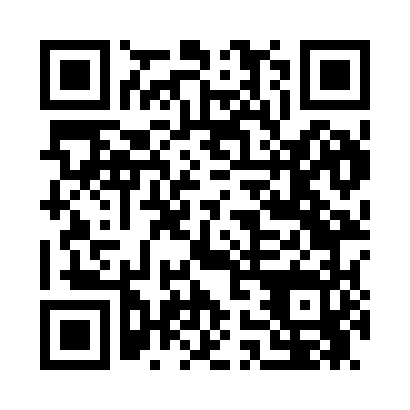 Prayer times for Yokohl, California, USAMon 1 Jul 2024 - Wed 31 Jul 2024High Latitude Method: Angle Based RulePrayer Calculation Method: Islamic Society of North AmericaAsar Calculation Method: ShafiPrayer times provided by https://www.salahtimes.comDateDayFajrSunriseDhuhrAsrMaghribIsha1Mon4:155:431:004:518:189:462Tue4:155:431:014:518:189:463Wed4:165:441:014:518:189:454Thu4:165:441:014:518:189:455Fri4:175:451:014:518:179:456Sat4:185:451:014:528:179:447Sun4:195:461:014:528:179:448Mon4:195:461:024:528:179:439Tue4:205:471:024:528:169:4310Wed4:215:481:024:528:169:4211Thu4:225:481:024:528:169:4212Fri4:235:491:024:528:159:4113Sat4:245:491:024:528:159:4014Sun4:245:501:024:528:149:4015Mon4:255:511:024:528:149:3916Tue4:265:521:034:528:139:3817Wed4:275:521:034:528:139:3718Thu4:285:531:034:528:129:3719Fri4:295:541:034:528:119:3620Sat4:305:541:034:528:119:3521Sun4:315:551:034:528:109:3422Mon4:325:561:034:528:099:3323Tue4:335:571:034:528:099:3224Wed4:345:571:034:528:089:3125Thu4:355:581:034:528:079:3026Fri4:365:591:034:528:069:2927Sat4:376:001:034:518:069:2828Sun4:386:001:034:518:059:2729Mon4:396:011:034:518:049:2630Tue4:416:021:034:518:039:2431Wed4:426:031:034:518:029:23